21.10.2022 в государственном учреждении "Территориальный центр социального обслуживания населения" в рамках "Папа-школы" состоялась спортландия "В отцах наша сила!", приуроченная к празднованию Дня отца.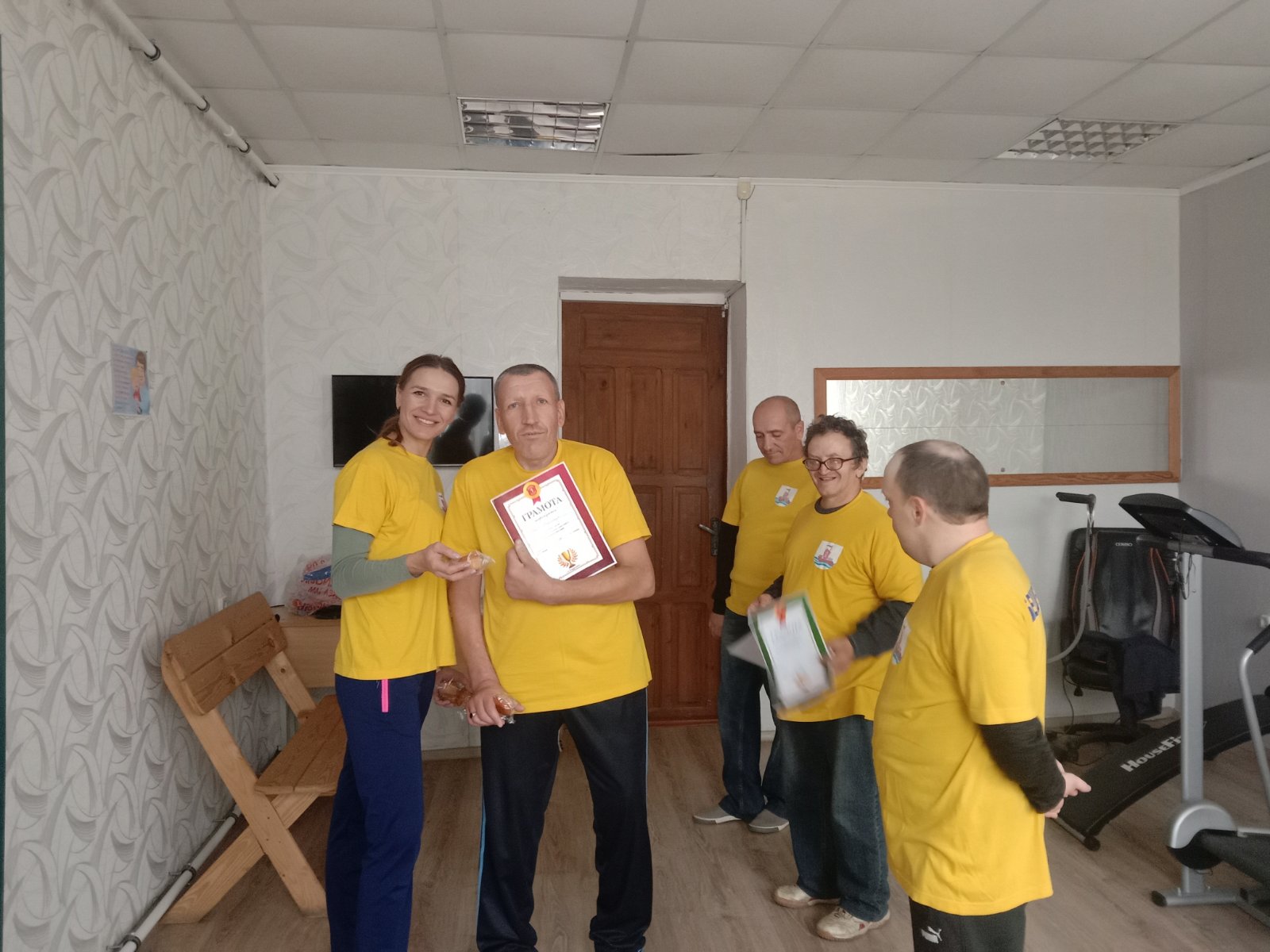 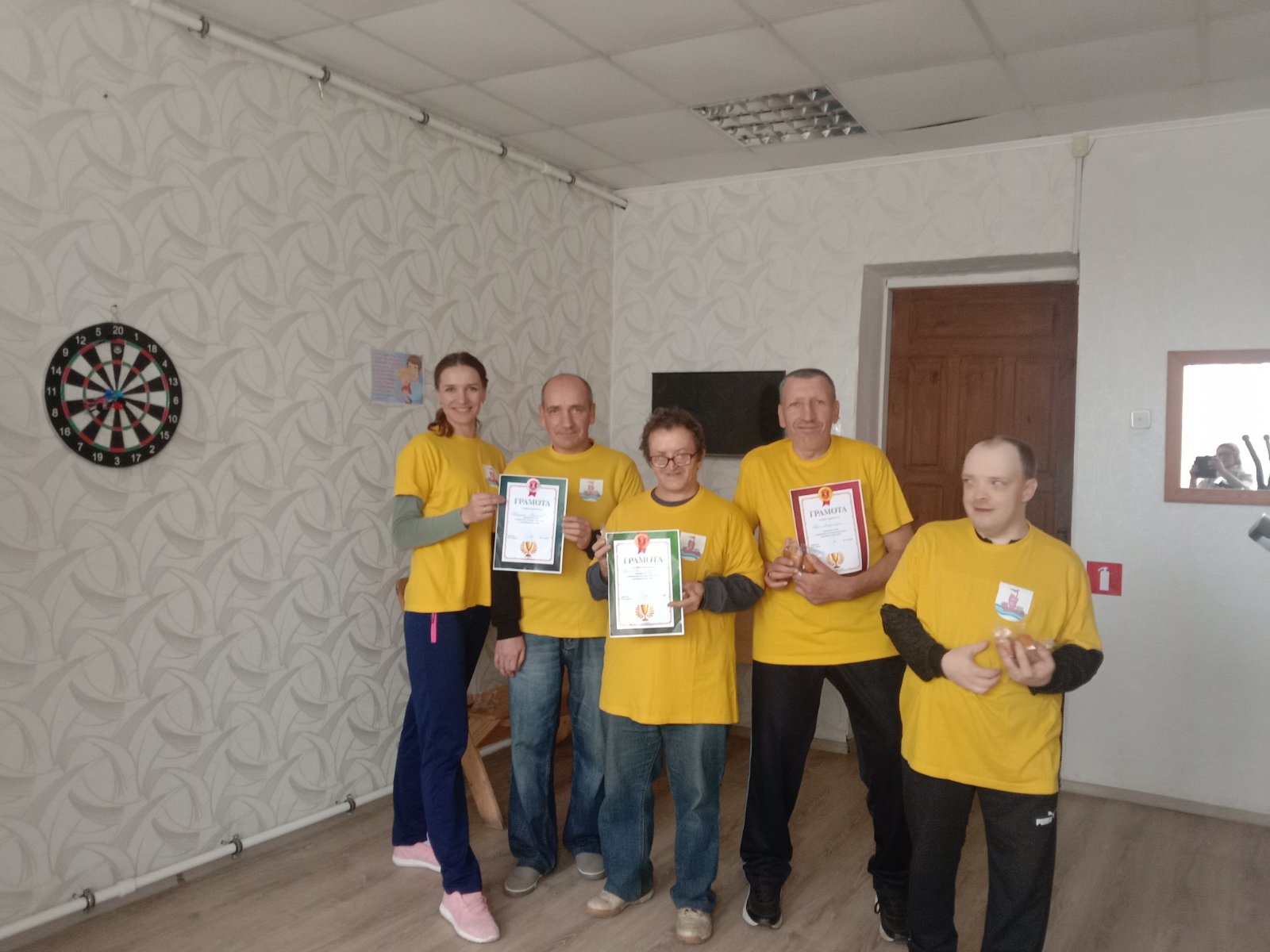 